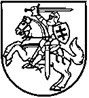 LIETUVOS RESPUBLIKOS ŪKIO MINISTRASĮSAKYMASDĖL LIETUVOS RESPUBLIKOS ŪKIO MINISTRO 2014 M. RUGPJŪČIO 1 D. ĮSAKYMO NR. 4-523 „DĖL TEISINEI METROLOGIJAI PRISKIRTŲ MATAVIMO PRIEMONIŲ GRUPIŲ IR LAIKO INTERVALŲ TARP PERIODINIŲ PATIKRŲ SĄRAŠO PATVIRTINIMO“ PAKEITIMO2016 m. balandžio 19 d. Nr. 4-297Vilnius1. P a k e i č i u Teisinei metrologijai priskirtų matavimo priemonių grupių ir laiko intervalų tarp periodinių patikrų sąrašą, patvirtintą Lietuvos Respublikos ūkio ministro 2014 m. rugpjūčio 1 d. įsakymu Nr. 4-523 „Dėl Teisinei metrologijai priskirtų matavimo priemonių grupių ir laiko intervalų tarp periodinių patikrų sąrašo patvirtinimo“:1.1. Pakeičiu 1.6 papunktį ir jį išdėstau taip:1.2. Pakeičiu 11.1.2 papunktį ir jį išdėstau taip:2. N u s t a t a u, kad iki šio įsakymo įsigaliojimo atlikta periodinė patikra galioja:2.1. automobilių žibintų reguliavimo prietaisams – patikros sertifikate nustatytą laikotarpį arba, jeigu patikros sertifikatas nebuvo išduotas, 2 metus, kurie skaičiuojami nuo patikros žymenyje nurodytos datos;2.2. indukciniams trifaziams elektros energijos skaitikliams – 12 metų, kurie skaičiuojami nuo paskutinės patikros atlikimo datos, jeigu šio įsakymo įsigaliojimo dieną patikros rezultatų galiojimo laikas nėra pasibaigęs.Ūkio ministras		Evaldas Gustas„1.6.Automobilių žibintų reguliavimo prietaisai1“.„11.1.2.indukciniai trifaziai;12“.